The First Word                             October 15, 2018Upcoming EventsFirst Presbyterian Church, Carlsbad, New Mexico October 15-21, 2018Wednesday  7:00 p.m.     Choir Rehearsal (Music Room)Saturday7:30 a.m.     Men’s breakfast (Fiesta Hall)Sunday       8:45  a.m.    Adult Sunday School (Parlor)10:00 a.m.   Worship (Sanctuary)11:00 a.m.   Potluck (Fiesta Hall)3:30 p.m.    Bell Choir Rehearsal (Music Room) Birthdays this week  15th Mason Hardy  20th Liz Eastup  21st Bob RainesNo Anniversaries this weekAdult Sunday School The Adult Sunday School/Bible Study will meet in the Parlor each week at 8:45 a.m.  Everyone will take turns leading.Come and enjoy the fellowship, Bible study, and a cup of coffee.Worship Committee ReportIf you would like to bring the message on any future Sunday, please contact Liz Eastup or Susie Coy or the church office to volunteer!   We are always looking for volunteers to serve as Liturgist too.We appreciate everyone who has volunteered during this interim period.A Biblical Journey Through the AlphabetO - Open Jesus tell us that He is knocking at the door of our heart. We only need open that door to let Him come in. Talk about a win-win situation. We cannot lose if we open our hearts, for opening our hearts to Him means opening ourselves to be more fully alive. It means opening ourselves to new ideas of love, mercy and service. Open hearts bring open minds.Other "O" words:obey...                                                                              Orpah...Omega...                                                                          offering...ointment...Got other "O" words? Share them with Shelly. You may call (885-2715), email (fpccnm@msn.com), or use regular mail (PO Box 39).  Scripture Comparisons Let's compare the scriptures through a couple of translations.Isaiah 46:4NRSV: And even to your old age I am he, even when you turn gray I will carry you. I have made, and I will bear; I will carry and will save.KJV: And even to your old age I am he; and even to hoar hairs will I carry you: I have made, and I will bear; even I will carry, and will deliver you.Intentional Communal PrayerThe Session is asking everyone in our Church Family to join in an Intentional Communal Prayer every day. Join us by saying the following prayer - or a prayer of your choosing - at the start or the close of each day.Dear God, help us. Help us to be the light of Christ to the people of our community. Help us to be guided by the Holy Spirit to minister to those who need Your healing touch. Help us to grow in wisdom and faith; help us to grow in numbers. We praise and thank You for the strength to follow You on the path You lay before us. May our church be renewed and revived to do Your will. Amen.Do You Need a Ride to Church?Did you know that the Deacons offer rides to church? If you need a ride, please contact, Marcia Westfall 887-1522, Lisa Capell 706-2249, Becky Raines 236-6072 or Tiger Lily 571-5275 to make arrangements.Chancel Choir   Choir meets at 7:00 p.m. on Wednesday evenings in the choir room, and 9:30 a.m. on Sunday mornings.  Consider joining the choir and adding your voice to the heavenly chorus.  The Bell Choir rehearses at 4:00 p.m. each Sunday.Presbyterian GivingWe received a brochure promoting small gifts that make a big impact.In the next few newsletters I will give information regarding some of these practical gifts.  Did you know that you can purchase a sewing machine for $50?  A sewing machine isn't just for use at home.  New sewing equipment can be just what someone needs to launch a business that mends, alters and sells clothing and linens.  Your gift could help provide a stable source of income for a family in a developing part of the world.Visit www.presbyteriangifts.org  for more information, a complete list of gifts.September FinancesGeneral Fund - Budget Receipts -            $ 11,271.06Expenses -          $   9,247.79Difference           $   2,473.27Prayer ConcernsRich Adamson, Nancy Beard, Hillary Langlinais, Dixie Loy, Nancy Maushak, Shirley Maxwell, Jack Melvin, Rachel Mysza, Margie Harbaugh Rasmussen and the friends and families of Ruth Hauser and Ron GalbraithHomebound and Care facilities:Dodie Hendley, Dick Mansfield, Janie Patrick, Marianne Patrick, Elizabeth ZinkMilitary:Mollie Navarrette Acuna, Rey Acuna, Cody Ogden-Stell, Will BennettMembers/Friends Serving Overseas:Carol & Leith Fujii (Thailand)The Prayer Chain Coordinator is Phyllis Readel.  If you have a prayer request, you may call either Phyllis at (441-6036) or the church office (885-2715).At the beginning of each month we remove names that we haven't had a recent report on.  If you would like to add someone to the prayer list, please contact the church office.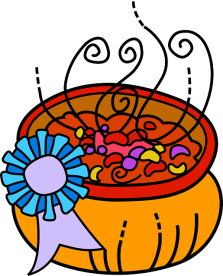 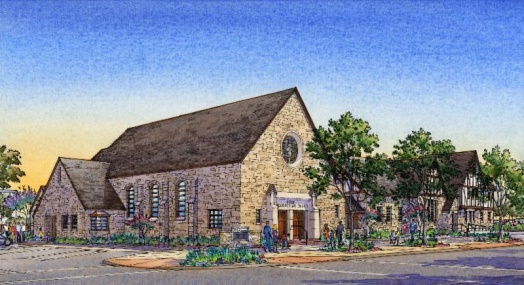 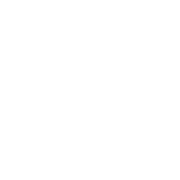 